Application for Pastoral Supervision SubsidyName: Have you completed Foundational Pastoral Supervision Training?  Who is your Pastoral Supervisor? How many sessions are you having per year? Total cost of sessions: Bank Account Details:Name:		BSB: 		Account No: 	
Signed:Date: 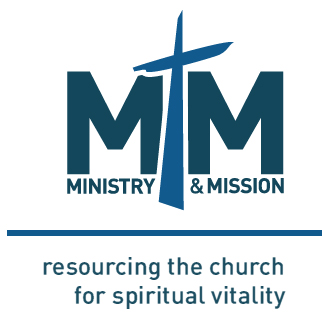 